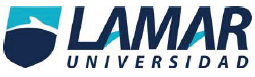 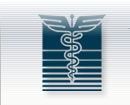 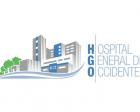 MEDICINA BASADA EN EVIDENCIAS
Actividad II PARCIAL IIActividad 2Cristóbal Jiménez Mata   LME 4388
Dr. Hugo VillalobosFACULTAD DE MEDICINA 8 A 2017 -AGuadalajara, Jal. 23/03/2017.Instrucciones:Aprender a interpretar estudios de Ensayos clínicos, estudios de tamizaje y Metanalisis. 1.- Objetivo Primario de un Metanálisis:¿Se definió la pregunta claramente? Sí, ya que en la introducción hablan concisamente sobre la asocación del EP y el tabaco como también dieron una generalidad de lo que es la EP¿Se especificó la condición que se estudia? Sí, la asociación negativa o positiva del tabaco sobre EP. ¿Se especificó la edad de la población y escenario en el cual se realiza? No, solo hasta la discusión se enfocaron en los rangos de edad 2.- Búsqueda y Selección de Datos:¿Se especificó la estrategia utilizada en la búsqueda de los artículos? Sí. Repertorios informatizados, Excerpta Médica y Embase desde enero de 1975 a enero del 2003, referencias y referencias de las referencias por estudios anteriores, y consulta a especialistas como neurólogos y epidemiólogos expertos en el tema. ¿Se Definieron a priori los criterios de elegibilidad del artículo? Sí, ya que fueron implementados sin experiencia propia¿Fueron apropiados los criterios utilizados para para seleccionar los artículos de inclusión? Sí, ya que se definieron estrictamente los criterios y hacen uso de bibliografía original y no manejan restricciones de lenguaje¿Se evaluó la validez de los artículos seleccionados? Sí, calculó odds Ratio para calcular la validez del artículo, con un IC 95%, de los estudios encontrados ¿Fueron los estudios hechos al azar? No ¿Se Identificaron los sesgos de los artículos incluidos? No ¿Son los métodos bastantes explicados para asegurar su reproductibilidad? No, ya que es bastante breve la explicación y no son aptos para que la prueba sea replicada por otros¿Cuál fue el periodo de publicación evaluado? No contaba con restricciones al tiempo y los resultados estaban a 5 años ¿Se incorporaron metaanálisis en diferentes lenguajes o solo en inglés? No ya que no hubo restricción ¿Fue el tamaño de la población suficiente? No se especifica la muestra en el estudio¿Fue el tiempo de seguimiento suficiente para dar una conclusión válida? Si, ya que ya tienen la idea sobre el tema de investigación y no ameritaba más tiempo¿Fueron los tratamientos o exposiciones similares? Sí ¿Se tiene información completa de los métodos utilizados en cada estudio? No bien explicado, era muy breve la información que nos proporcionaban¿Se tiene información de estudios no publicados? No, únicamente de bibliografía de los autores que publicaron sobre ese tema 3.- Extracción de datos:¿Se realizó una extracción cuidadosa de los datos? Sí, utilizaron diversos programas de cómputo con el cual calcularon los valores no ajustados de los datos publicados mediante el programa EPITABLE del paquete EPIINFO para evitar errores de credibilidad. ¿Fueron entrenadas las personas encargadas de extraer los datos? Sí, ya que para usar el programa EPITABLE necesitaba un adiestramiento especial para el manejo de la información¿Fueron los encargados de la extracción cegados a las fuentes y a los investigadores? No, ya que todos sabían lo que estaba investigando ¿Fueron los resultados de los estudios de utilidad clínica? Sí. Ya que bibliografías previas no existe una diferencia del riesgo que pueda haber del tabaco sobre la EP¿Cuáles son los daños, beneficios y costos? Este metanálisis de la asociación del tabaco con la EP demuestra el efecto protector del tabaco contra la EP4.- Análisis de estudio:¿Se hizo prueba de homogeneidad? Sí, pero como tiene una eficacia estadística relativamente baja, se informó de los efectos aleatorios incluso con la ausencia de un valor significativo de la prueba¿Se proporcionó los intérvalos de confianza del estimado global? Si, ya que los 5 estudios que se realizaron tenían un efecto combinado del 0.55 donde la tendencia fue clara y consistente para tener un IC global del 95 %¿Se determinaron los factores que más influenciaron el resultado?Si, la edad de inicio del EP no sabían cómo catalogarlo si en EP temprana y EP tardía en la asociación con el tabaco¿Se hizo metarregresión? Si ya que la variable dependiente tiene un efecto sobre las variables independientes como en la población que padece EP.